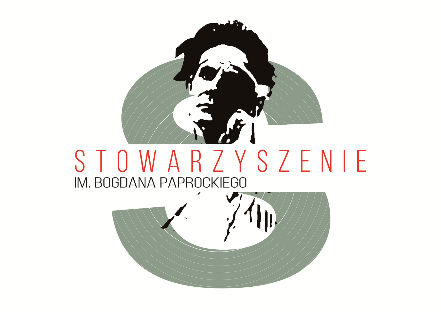 Załącznik nr 1 do Karty zgłoszeniaRepertuarProszę o wypełnienie według schematuArie operowe i oratoryjno-kantatowe:imię i nazwisko kompozytora – incipit – postać - z którego aktu – tytuł opery/oratorium Pieśni:imię i nazwisko kompozytora, tytuł pieśni - opus/numer – nazwę cyklu - autora słów – incipitPodczas wypełniania załącznika należy zachować kolejność utworów zgodną z zapisem w regulaminie.Obowiązuje oryginalna pisownia tytułów oper, oratoriów, pieśni oraz cykli, z których pochodzą.Ponadto powinny zostać zachowane litery oraz znaki specjalne przynależne do języków obcych (cyrylica itp.).I etap – czas prezentacji do 12 min.1.2.3.II etap – czas prezentacji do 14 min.
1.2.3.III etap – czas prezentacji do 10 min. 
1.2.